2019/2020 School Year Calendar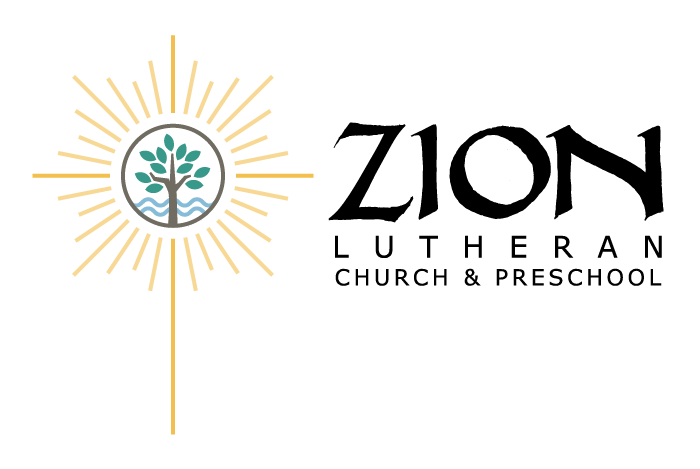 *Please note:    All weather related school closings/delayed openings will be announced via REMIND 101  andemail.  There will also be some activities during the school year that may change your child’s school schedule.  These will include: Christmas Show, Halloween Pumpkin Activity/Trip, Graduation, Spring Fun Day and any School Trips/Assemblies that may be scheduled.  You will be notified, in advance, of those schedule changes.  Snow days/weather related closings or emergency closings are beyond our control are not made up. Adopted:  9.3.19.19REVISED CALENDAR MonthDayDateDescriptionSeptemberTuesday3First Day of school for TeachersWednesday4Orientation for 3 and 4 year old students new to school only  10:00-11:00 parents to remain with childrenThursday 5Mini Day/Orientation 3 Minus 10:00-11:00 parents to remain with children First Regular Session Day for T/Th full Day and 5 day  ChildrenOctoberMonday9In service StaffNo school for studentsOctoberMonday14No School/Columbus Day NovemberTuesday 5No School/ Election Day/prof dev day observed NovemberThursday-Friday7-8No School/ NJEA Convention/Observance Veteran’s DayNovemberWednesday 27HALF DAY ALL AM AND PM AND FULL DAY TO REPORT 8:45-11:45 (NO LUNCH BUNCH)NovemberThursday28No School/ThanksgivingFriday29No School/Thanksgiving BreakDecemberThursday 19Three Minus  Christmas Show and Celebration    No Regular Classes for three minus (schedule TBA)            DecemberFriday20Threes and Fours  Christmas Show and Celebration    No Regular Classes(Special Schedule TBA)December -JanuarySaturday-Tuesday21-1No School/Christmas BreakJanuaryThursday2School ResumesJanuaryMonday20No School/Martin Luther King’s BirthdayFebruaryFriday14No School-professional development day observed for staffFebruaryMonday17No School/President’s Day recess                 AprilFriday-Friday10-17Good Friday School Closed/Easter BreakAprilMonday20School resumesMayMonday27No School/Memorial DayJuneTuesday 16Last Day of School for -3End of Year program -3 (Special Schedule TBA)JuneWednesday 17 Last Day of School for 3 and 4End of Year program for 3 and 4(Special Schedule TBA))                 JuneThursday 18Staff Wrap Up-last day 